(Complete this form with your supervisor and return to Human Resources)Tick the boxes as each topic is covered.I fully understand what has been presented to me, and give my personal commitment to actively participate and comply with all relevant regulations, policies, procedures, and instructions while I am onsite or representing the company.Department:City of Nanaimo 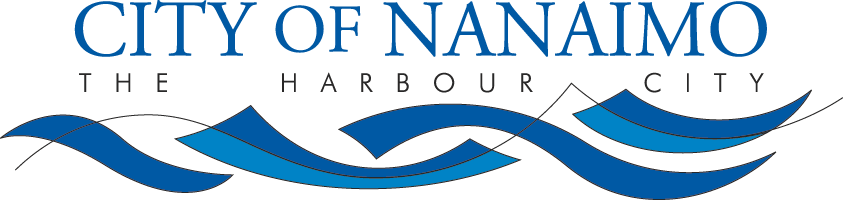 Subject:Dynapac Roller Unit 565 Training ChecklistEmployee Name:Employee Name:Department:Trainer:Worksite:Pre-Set Up Checklist:Worker has read and fully understands Safework procedureWorker has on appropriate PPEWorker can correctly connect trailer to truckProcedure Checklist:Worker performs correct pre-trip on rollerWorker loads and secures roller correctly Worker demonstrates how to set up safe work zoneWorker unloads roller correctlyWorker demonstrates he/she understands all functions of rollerWorker can operate roller in a safe mannerWorker demonstrates he/she understands how to roll hot mix and rapWorker wears seat belt at all timesTrainer Comments: _____________________________________________________Training Complete  (YES)/(NO) if no explain:  Worker Signature:Date:TrainerSignature:Date:Revised: Approved by: Dave Benere